www.mujdezinox.cz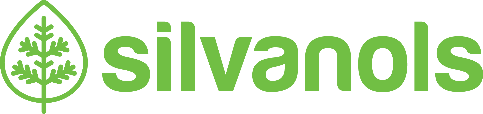 Přírodní sprej z bylinek pomůže při léčbě i prevenci plísňových onemocnění nohouPraha, 8. dubna 2019 - Společnost Silvanols uvádí na český trh novinku, přírodní sprej na nohy Dezinox, který bojuje s nadměrným pocením i zápachem nohou a chrání před mykózami. Sprej napomáhá k udržení přirozeného prostředí, a přispívá tak k prevenci plísňových onemocnění nohou. Podle průzkumů trpí plísněmi nohou každý třetí Čech. Na vině je často nadměrné pocení nohou, nedostatečná hygiena či návštěvy veřejných bazénů, posiloven a saun. Náchylnější k nim jsou také lidé, kteří nosí často uzavřenou neprodyšnou obuv, více sportují, hodně cestují nebo trpí cukrovkou. Tyto příčiny navíc umocňuje fakt, že se mykóza velmi snadno přenáší.Síla bylinek, které eliminují zápach i pocení a hubí plísně„Přírodní sprej Dezinox obsahuje speciální směs antiseptických, antifungálních a antibakteriálních přírodních látek, které jsou připraveny chránit nohy nejen před zápachem, ale také nadměrným pocením a samotnými plísněmi. Výtažek ze šalvěje, éterické oleje z borovice, máty a tea tree, doplněné o kyselinu boritou, pomohou vyřešit nejen vzniklý problém, ale zároveň nohy účinně chrání i preventivně, aby potíže nevznikly,” říká Jana Klášterková ze společnosti Silvanols. Zdravotnický prostředek Dezinox spray se snadno aplikuje, působit vydrží až 12 hodin a nastříkat jej lze přímo na nohy nebo do bot.Myslete na prevenciMykózy nohou trápí jak muže, tak ženy. „Nejčastěji plísně nohou postihují lidi od 25 do 50 let, kteří nosí často uzavřenou neprodyšnou obuv, jsou aktivní, sportují či často cestují. Tyto problémy se ale nevyhýbají ani starší generaci. Zde je plíseň nohou často sekundárním problémem při diabetu, neuropatii nebo zhoršeném prokrvení dolních končetin při poruše cévního zásobení,“ říká dermatoložka MUDr. Jitka Řezáčová a dodává: „Pokud patříte do rizikové skupiny, určitě se vyplatí myslet na prevenci. Pomůže změna obuvi za kvalitnější, prodyšnou, stejně tak přísnější hygienické návyky v případě návštěv veřejných sportovišť, koupališť nebo wellness. Zdraví nohou pak můžete podpořit také vhodně zvolenými přípravky, jako jsou například přírodní spreje Dezinox.“ Neodkládejte léčbuPokud již plísňovým onemocněním nohou trpíte, zahajte samotnou léčbu včas. Neléčené mykózy se velmi rychle šíří a mohou způsobit řadu nepříjemností také na dalších částech těla. Přípravek Dezinox přináší úlevu od potíží, příjemně chladí a voní po bylinkách. „U závažnějších případů, které je nutné léčit pod dohledem dermatologa a nasazením antimykotik, může být sprej vhodnou podporou léčby,” uzavírá MUDr. Jitka Řezáčová.